MobileIron is the Partners Enterprise Mobile Device Management (MDM) solution that allows you to access various Partners resources from a mobile device. Apple only allows for one MDM to be installed on a device at any given time. This guide provides instructions for removing and existing MDM profile (e.g. Meraki) from your device so that you can install MobileIronNote: for MGH Users using the “Mojo” app, the removal of Meraki will also remove Mojo from your device.  After you install MobileIron, however, the you will be automatically prompted to reinstall Mojo. REMOVAL INSTRUCTIONS Step 1: Remove your existing Mobile Device Management ConfigurationOpen Settings on your iOS deviceTap on General > Device ManagementSelect the Meraki / AirWatch / MaaS360 Management ProfileTap on Remove ManagementEnter your device’s passcode to complete the removal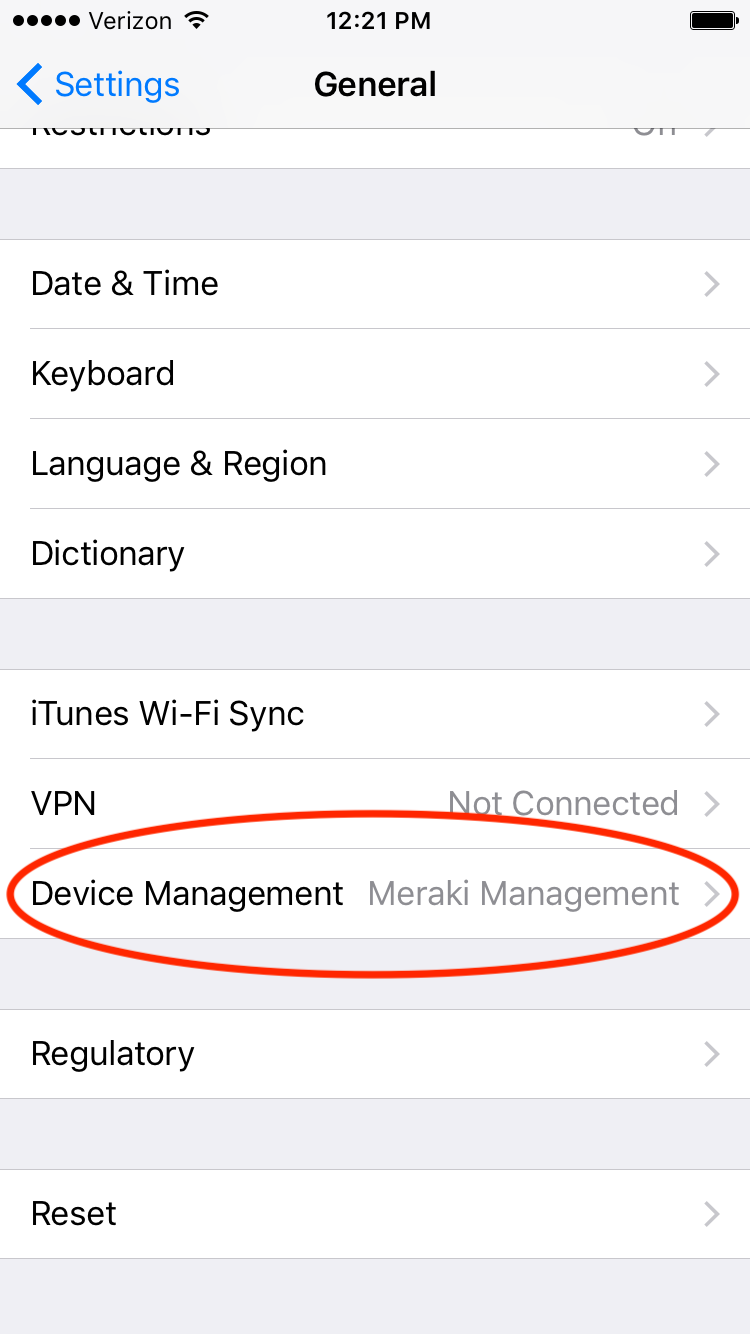 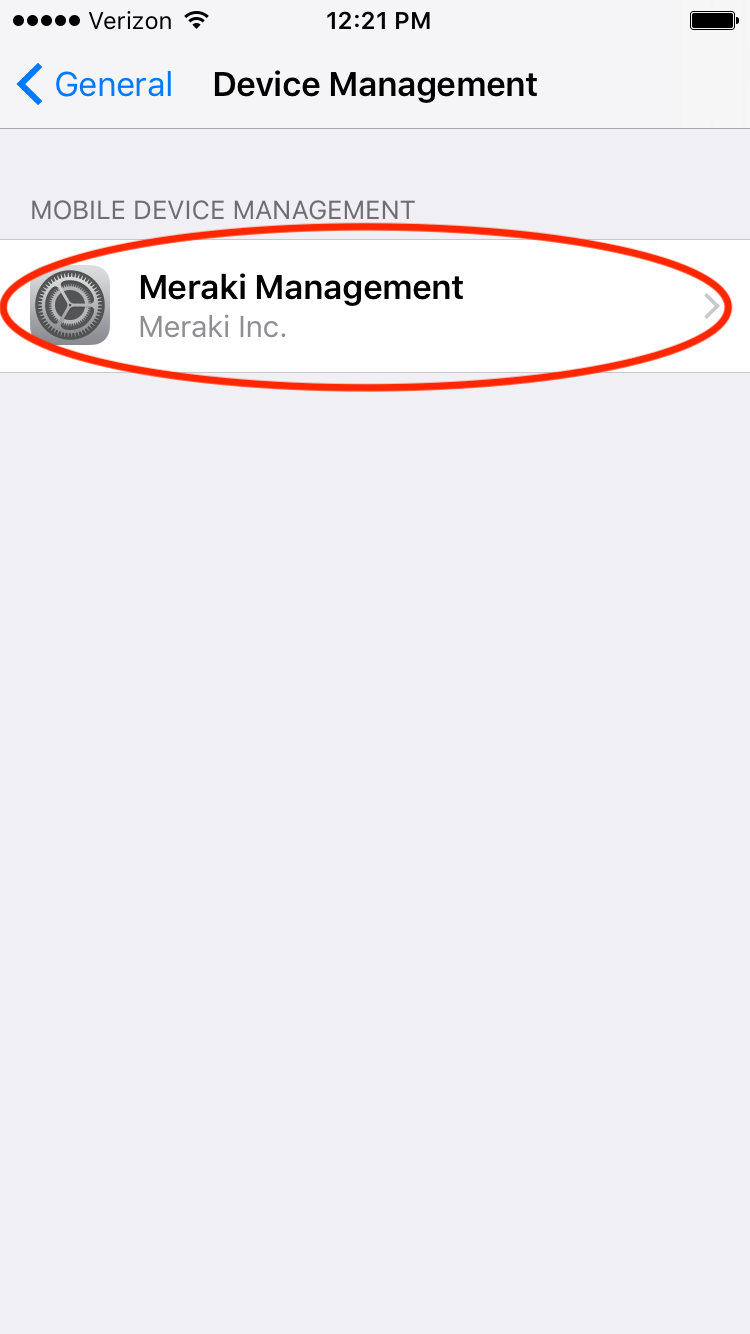 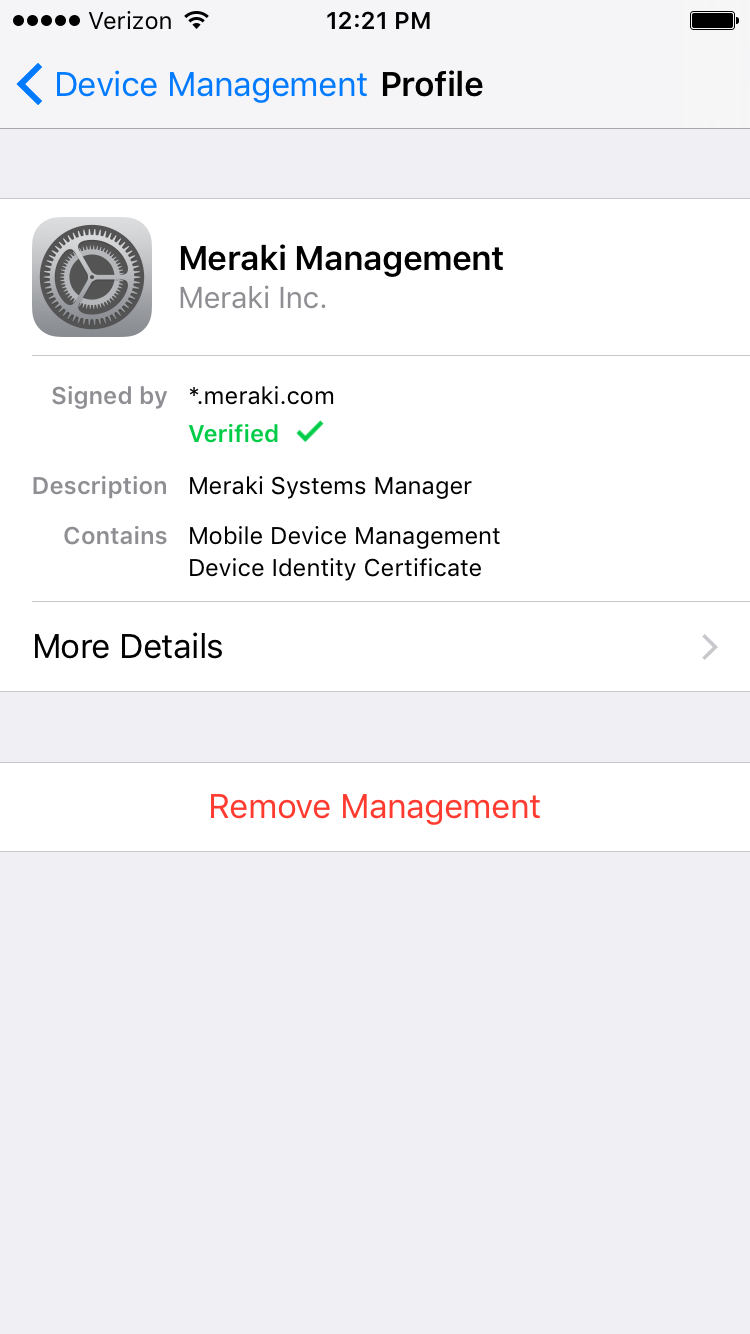 ENROLLING INTO MOBILEIRONPlease download the MobileIron Setup Guide for iOS found on the Partners Service Desk WebsiteURL: https://partnershealthcare.service-now.com/sys_attachment.do?sys_id=863076e4dbed0f048efbf1431d96190fFREQUENTLY ASKED QUESTIONSWhat should I do if I am an employee of another company and already have MDM installed on my phone?
Please check with your company’s IT department if it is OK to remove their MDM before enrolling in MobileIronWhat should I do if I am a Partners Employee but am enrolled in another company’s MDM?
Starting on October 31, 2017, MobileIron will be required on all mobile devices accessing Partners Email.  If you want to be able to access your Partners email, you will need to remove the other company’s MDM and enroll into MobileIronHow can I access my Partners Email if I am not able to or do not want to remove a non PHS MobileIron MDM?
Starting on October 31, you will need to access your Partners email via the web (OWA).  The URL is https://www.partners.org/emailCan Partners view my personal content, such as text messages or photos?No. Partners cannot view or access personal emails, text messages, photos, videos, call history, or voicemails stored on your device. Please see the ServiceNOW document on MobileIron Privacy for more information:
https://partnershealthcare.service-now.com/kb_view.do?sysparm_article=KB0027457Do I need to keep the MobileIron Go app on my phone?
Yes. It is required to use other apps in the Partners App Catalog. FIND ADDITIONAL SUPPORTFor assistance, please contact the IS Service Desk. For non-urgent issues, open a ticket online.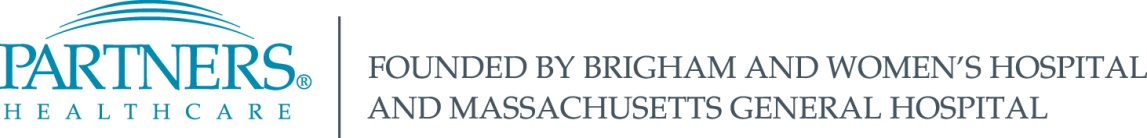 MOBILEIRON: HOW TO REMOVE MERAKI (OR OTHER MDM) FROM IOSMOBILEIRON: HOW TO REMOVE MERAKI (OR OTHER MDM) FROM IOSIS SERVICE DESKIS SERVICE DESKIS SERVICE DESKIS SERVICE DESKIS SERVICE DESKBWH 617-732-5927       BWHF 617-983-7454       BWH-RICS 617-525-0848       DFCI 617-632-3399LCC 857-307-4150 MCL 781-416-8940 MGH 617-726-5085 NHP 617-643-2020NSMC 978-354-2014 NWH 617-243-6001 PCPO 781-433-3757 PHH 617-726-0790PHS 617-726-5085 SRN 617-952-5555 